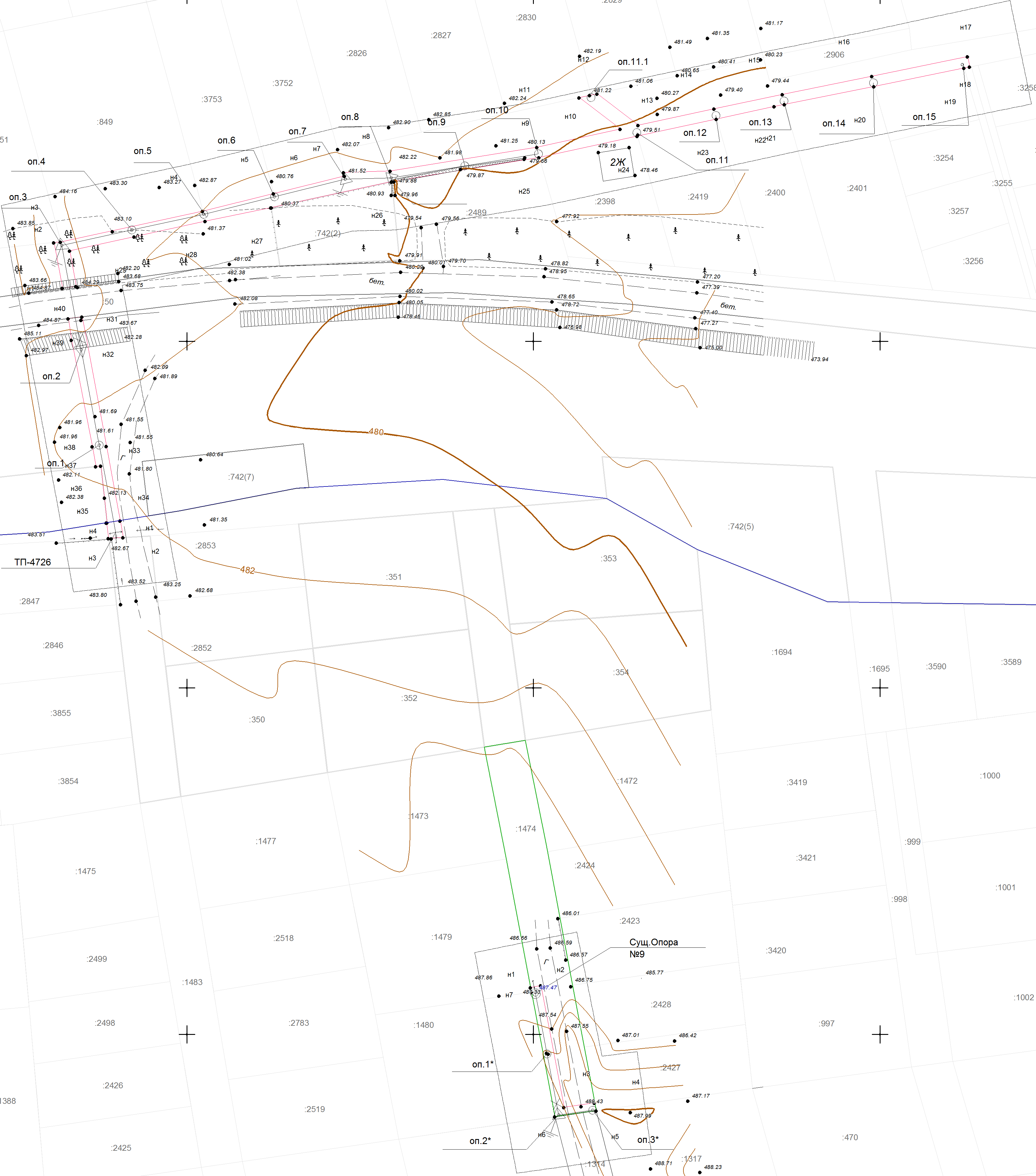 . .Условные обозначения:	- Зона планируемого размещения объекта местного значения______ -Граница р.п. Маркова.           -  Земельный участок, стороннего землепользователя2559-1705-К-ППТ-ОМ-Гр2559-1705-К-ППТ-ОМ-Гр2559-1705-К-ППТ-ОМ-Гр2559-1705-К-ППТ-ОМ-Гр2559-1705-К-ППТ-ОМ-Гр2559-1705-К-ППТ-ОМ-Гр2559-1705-К-ППТ-ОМ-Гр2559-1705-К-ППТ-ОМ-ГрСтроительство линейного объекта «Воздушная линия 0,4 кВ от ТП- 4726 до «Заявителей», поле «Анисимово»Строительство линейного объекта «Воздушная линия 0,4 кВ от ТП- 4726 до «Заявителей», поле «Анисимово»Строительство линейного объекта «Воздушная линия 0,4 кВ от ТП- 4726 до «Заявителей», поле «Анисимово»Строительство линейного объекта «Воздушная линия 0,4 кВ от ТП- 4726 до «Заявителей», поле «Анисимово»Строительство линейного объекта «Воздушная линия 0,4 кВ от ТП- 4726 до «Заявителей», поле «Анисимово»Строительство линейного объекта «Воздушная линия 0,4 кВ от ТП- 4726 до «Заявителей», поле «Анисимово»Строительство линейного объекта «Воздушная линия 0,4 кВ от ТП- 4726 до «Заявителей», поле «Анисимово»Строительство линейного объекта «Воздушная линия 0,4 кВ от ТП- 4726 до «Заявителей», поле «Анисимово»ИзмКол.ул.Лист№докПодписьдатаСтроительство линейного объекта «Воздушная линия 0,4 кВ от ТП- 4726 до «Заявителей», поле «Анисимово»Строительство линейного объекта «Воздушная линия 0,4 кВ от ТП- 4726 до «Заявителей», поле «Анисимово»Строительство линейного объекта «Воздушная линия 0,4 кВ от ТП- 4726 до «Заявителей», поле «Анисимово»Строительство линейного объекта «Воздушная линия 0,4 кВ от ТП- 4726 до «Заявителей», поле «Анисимово»РазработалРазработалГолимбиевкаяГолимбиевкаяПроект планировки территориистадиялистлистовПроект планировки территориип11Проект планировки территориип11Схема вертикальной планировки и инженерной подготовки территорииМасштаб 1:1000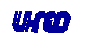 Схема вертикальной планировки и инженерной подготовки территорииМасштаб 1:1000Схема вертикальной планировки и инженерной подготовки территорииМасштаб 1:1000